РЕКОМЕНДАЦИИ ДЛЯ НАСЕЛЕНИЯ ПРИ ПРИРОДНОЙ ПОЖАРНОЙ ОПАСНОСТИ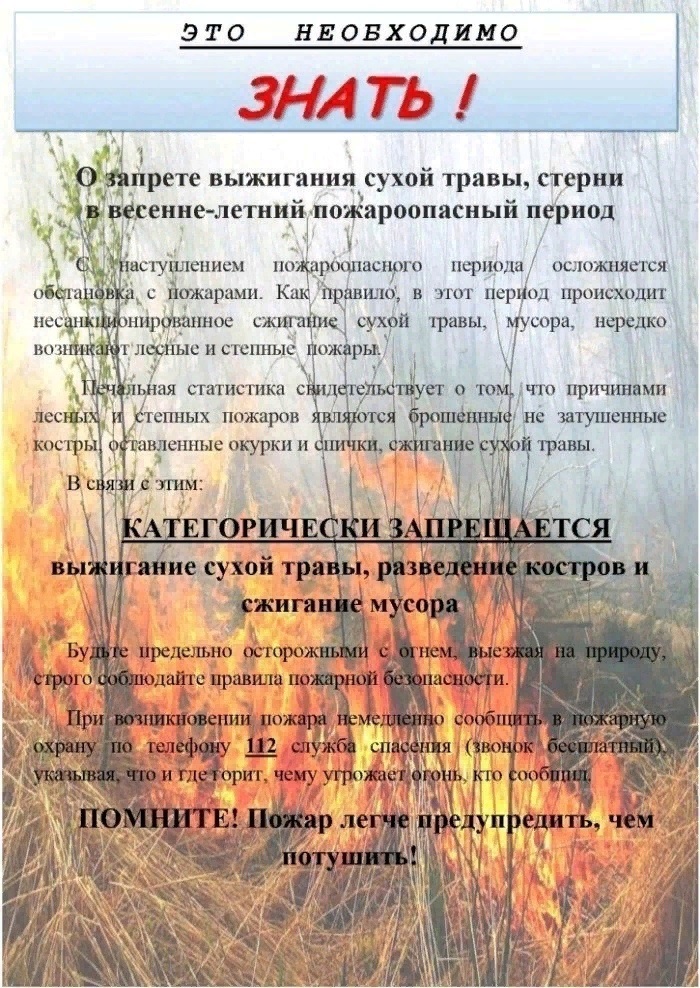 1. Не оставляйте в местах отдыха непотушенные костры, спички, окурки;2. Не разводите костер в лесу или на торфянике (даже вблизи водоёмов);3. Не поджигайте сухую траву на полях или полянах в лесу. Если вы увидите, как это делают другие, постарайтесь их остановить и объяснить, чем опасны палы;4. Не бросайте непотушенные спички или сигареты, не пользуйтесь в лесу различными пиротехническими изделиями - петардами, бенгальскими огнями и т.п.;5. Не следует заезжать в лес на автомобилях и мотоциклах - искры из глушителя могут вызвать пожар, особенно в сухом лесу с лишайниковым покровом;6. Недопустимо оставлять в лесу промасленные или пропитанные горючими веществами обтирочные материалы, бутылки или осколки стекла, которые способны сработать как зажигательные линзы;7. Водителям необходимо быть предельно внимательными - брошенный на обочину из окна автомобиля окурок может стать причиной серьёзного лесного пожара.8. Очистите от сухой травы и мусора приусадебные и дачные участки, не сжигайте сухую траву, листья и мусор, собрав его, упакуйте в мешки и сложите их в специально отведенных местах для дальнейшей утилизации;9. Не разрешайте детям баловаться со спичками, не позволяйте им сжигать траву.Если вы обнаружили начинающийся пожар, например, небольшой травяной пал, постарайтесь затушить его самостоятельно. Иногда достаточно просто затоптать пламя (правда, надо подождать и убедиться, что трава действительно не тлеет, иначе огонь может появиться вновь). Также нужно сделать следующее:10. Ограничить посещение-пребывание в лесах и въезд в них транспортных средств в целях обеспечения пожарной безопасности.11. Помните о недопустимости палов сухой растительности и сжигания мусора в условиях противопожарного режима, действующего не территории республики.12. Если вы обнаружили начинающийся пожар - например, небольшой травяной пал или тлеющую лесную подстилку у брошенного кем-то костра, постарайтесь затушить его сами. Иногда достаточно просто затоптать пламя или захлестать его ветками, или одеждой (правда, надо подождать и убедиться, что трава или подстилка действительно не тлеют, иначе огонь может появиться вновь).13. Если вы заметили в лесу небольшой пожар, нужно принять немедленные меры, чтобы остановить его, и одновременно, по возможности, отправить кого-нибудь в ближайший населенный пункт или лесничество за помощью.При возникновении чрезвычайных ситуаций необходимо звонить по единому телефону пожарных и спасателей «101», «112»